HORSE CAMP @ JUBLIANT FIELDS8:30 am – 3:00 pm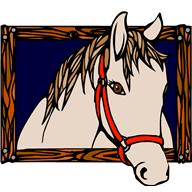 COST: $125.00 per sessionSession 1				Session 2June 14,15,16			July 19,20,21Campers need to come with sunscreen applied, wearing barn/riding clothes (pants, shoes with a heel, a bike or riding helmet), bring a swimsuit, towel and lunch.  Limited Space availableHORSE CAMP @ JUBLIANT FIELDS8:30 am – 3:00 pmCOST: $125.00 per sessionSession 1				Session 2June 14,15,16			July 19,20,21Campers need to come with sunscreen applied, wearing barn/riding clothes (pants, shoes with a heel, a bike or riding helmet), bring a swimsuit, towel and lunch.  Limited Space available